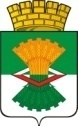 ДУМА  МАХНЁВСКОГО МУНИЦИПАЛЬНОГО ОБРАЗОВАНИЯчетвертого созываРЕШЕНИЕот   29 ноября  2021 года          п.г.т. Махнёво                                    №  102   О внесении изменений в решение Думы муниципального образования, в состав  территории которого входит поселок городского типа Махнёво, от 29.10.2008 № 37 «О размерах должностных окладов, ежемесячных и иных дополнительных выплат водителя и работников категории младшего обслуживающего персонала,  занятых обслуживанием органов местного самоуправления Махнёвского  муниципального образования» (с изменениями от 16.01.2009 № 76, от 17.06.2009  № 147, от 27.10.2010 № 343, от 23.06.2011 № 54, от 25.10.2012 № 275, от 10.10.2013 № 389, от 09.11.2017 № 283,от  25.09.2018  №  352, от 03.10.2019 № 438, от 03.09.2020 № 510)       В соответствии   со статьями 22,46,129,130,134 Трудового кодекса Российской Федерации, пунктом 4 статьи 86 и статьей 136 Бюджетного кодекса Российской Федерации статьей 53 Федерального закона   от 06.10.2003 года № 131-ФЗ  «Об общих принципах организации местного самоуправления в Российской Федерации», Дума Махнёвского муниципального образованияРЕШИЛА:     1. Внести изменения в решение Думы муниципального образования, в состав территории которого входит поселок городского типа Махнёво, от 29.10.2008 № 37 «О размерах должностных окладов, ежемесячных и иных дополнительных выплат водителя и работников категории младшего обслуживающего персонала,  занятых обслуживанием органов местного самоуправления Махнёвского муниципального образования» (с изменениями от 16.01.2009 № 76, от 17.06.2009 № 147, от 27.10.2010 № 343, от 23.06.2011 № 54, от 25.10.2012 № 275, от 10.10.2013 № 389, от 09.11.2018 № 283, от  25.09.2018 №  352, от 03.10.2019 № 438, от 03.09.2020 № 510) следующего содержания:1.1 приложение изложить в следующей редакции (прилагается).    2. Настоящее Решение  распространяет свое действие на правоотношения, возникшие  с 01 октября 2021 года.    3.  Настоящее Решение  опубликовать в  газете «Алапаевская искра».    4. Контроль за исполнением настоящего Решения возложить на Главу муниципального образования.Председатель Думы муниципального образования                                                      С.Г.АлышовГлава муниципального образования		                           А.С.Корелин  Приложение                                                               к решению   Думы Махнёвского      муниципального    образования                                                                                от  29.11. 2021      №  102   Размеры должностных окладов водителя и работников категории младшего обслуживающего персонала,  занятых обслуживанием органов местного самоуправления муниципального образованияНаименование должностиЕжемесячный должностной оклад (в рублях)водитель9651дворник4951сторож4951уборщица4951слесарь4951